Tirdzniecības vietu aprīkojuma prasības un varianti.Prasības tirdzniecības vietām Preiļu novada teritorijā:tirdzniecības vietu aprīkojuma dizainā vēlams izmantot krāsu kontrastu neveidojošus klusinātus toņus vai monohromu kolorītu;tirdzniecības vietas aprīkojamas ar atkritumu urnām; tirdzniecības vieta nedrīkst traucēt gājēju plūsmu un satiksmi, t. sk. jāparedz ietves brīvais platums ne mazāk kā 1,50 m;tirdzniecības aprīkojumam jābūt mobilam, viegli pārvietojamam, nav pieļaujamas būves;visiem ielu tirdzniecības vietas elementiem jābūt stilistiski vienotiem;divu (un vairāk) vienkopus izvietotu tirdzniecības vietu dizaina risinājumiem jābūt stilistiski vienotiem.Preiļu Novada teritorijā pieļaujamais tirdzniecības vietu aprīkojums:teltis un nojumes:treileri: Cita veida tirdzniecības vietas aprīkojuma variantus pieļaujams izmantot pirms tirdzniecības uzsākšanas saņemot Būvvaldes saskaņojumu. Sabiedriskās ēdināšanas vietu aprīkojuma prasības un varianti.Prasības publiskajā ārtelpā esošajām sabiedriskās ēdināšanas vietām Preiļu novada teritorijā:sabiedriskās ēdināšanas vietu aprīkojuma dizainā vēlams izmantot krāsu kontrastu neveidojošus klusinātus toņus vai monohromu kolorītu; sabiedriskās ēdināšanas vietas aprīkojamas ar atkritumu urnām; sabiedriskās ēdināšanas vieta nedrīkst traucēt gājēju plūsmu un satiksmi, t. sk. jāparedz ietves brīvais platums ne mazāk kā 1,50 m;Visiem sabiedriskās ēdināšanas vietas elementiem jābūt stilistiski vienotiem;Pie katras sabiedriskās ēdināšanas vietas jābūt novietotai vasaras terasei vai labiekārtotai zonai ar vismaz 2 galdiņiem;Sabiedriskās ēdināšanas vietas jāveido vizuāli iederīgas apkārtējā vidē, saskaņojot krāsu toņus un izmantotos materiālus ar apkārtējo apbūvi;Pie visām sabiedriskās ēdināšanas vietām jābūt nodrošinātai ērtai piekļuvei un vides pieejamībai, nepieciešamības gadījumā veidojot terasi ar pandusu (uzbrauktuvi).Preiļu Novada teritorijā pieļaujamais sabiedriskās ēdināšanas vietu aprīkojums: treileri u.c. speciāli pielāgoti transportlīdzekļi ar terasi: 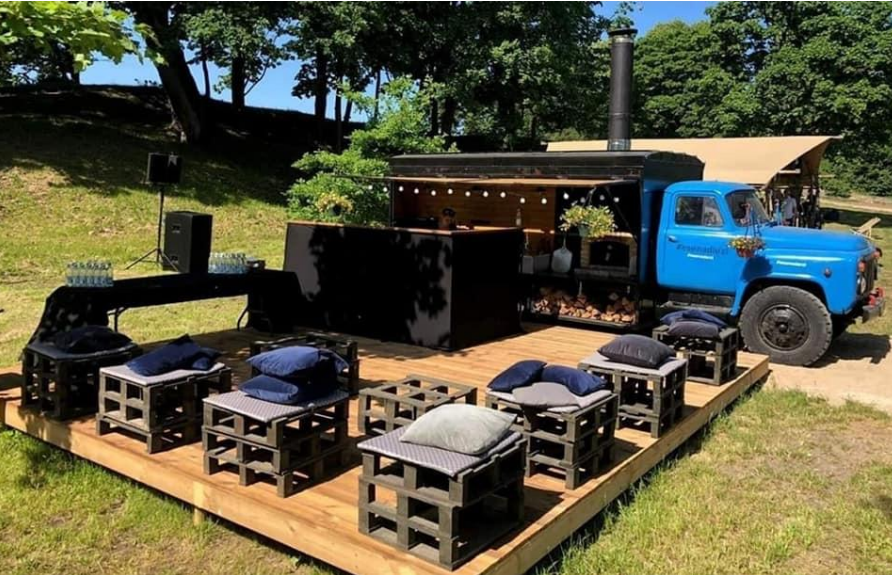 treileri u.c. speciāli pielāgoti transportlīdzekļi ar labiekārtojuma elementiem: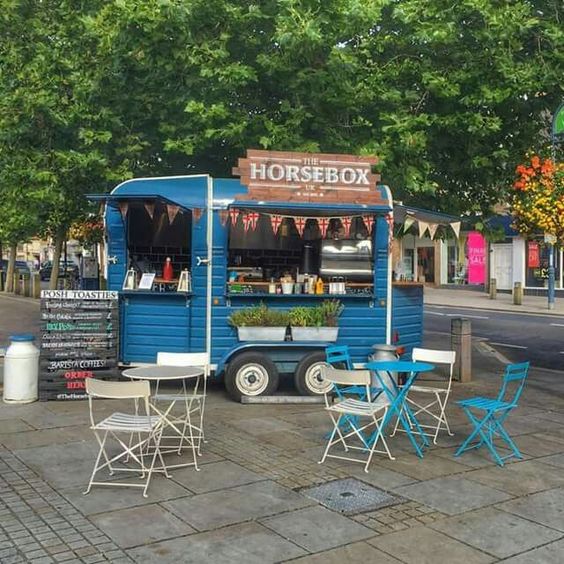 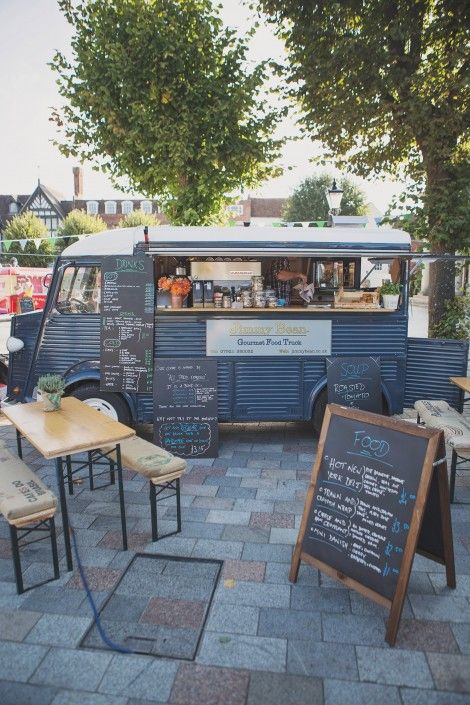 Cita veida sabiedriskās ēdināšanas vietu aprīkojuma variantus pieļaujams izmantot pirms sabiedriskās ēdināšanas uzsākšanas saņemot Būvvaldes saskaņojumu. 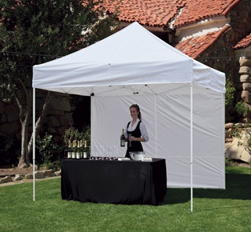 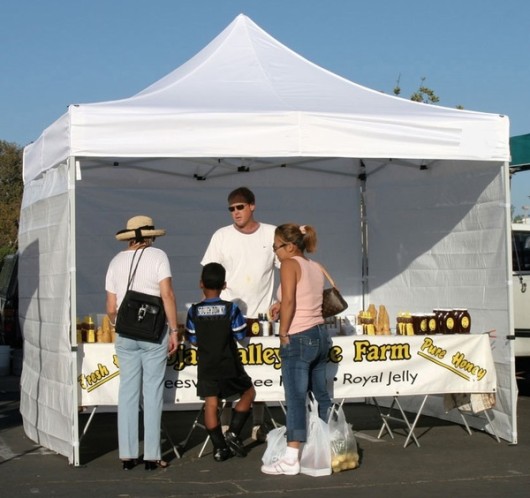 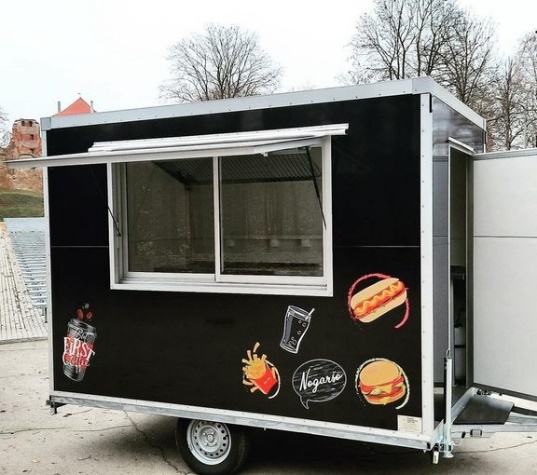 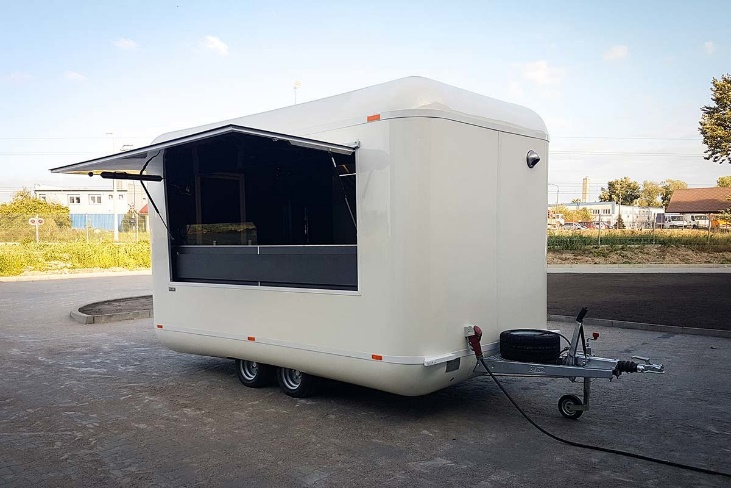 